T.CUŞAK VALİLİĞİÖZDEMİRLER İLKOKULU MÜDÜRLÜĞÜÖZDEMİRLER İLKOKULU2019-2023 STRATEJİK PLANI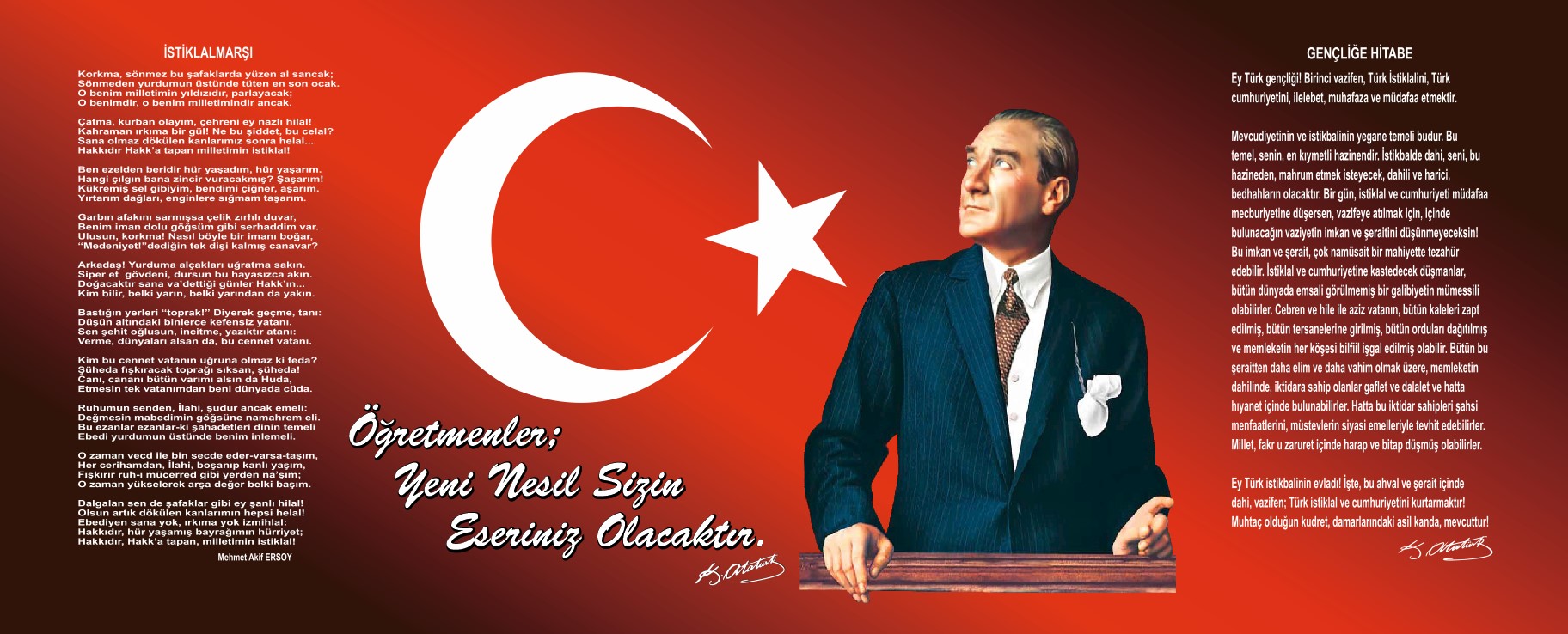 Sunuş 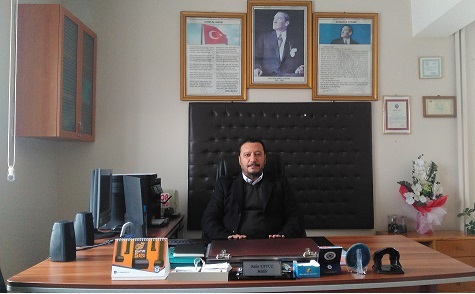 Üzerinde uzun süredir katılımcı bir şekilde çalışılan 2019 - 2023 stratejik plânımızın okulumuzun geleceğine, ufkuna ışık tutmasını diliyoruz. Bu plânın oluşmasında tabandan tavana özverili, paylaşımcı bir zihniyetle çalışan tüm çalışanlarımızı  yürekten kutluyoruz. Okulumuz paydaşları, bu süreç içinde kendilerini ve birbirlerini daha iyi tanımışlar, kurumsal kimliklerini ve bunun eğitim bölgemizin sakinleri için ne ifade ettiğini algılamışlar, gelecek hedeflerini daha net bir şekilde tanımlamışlardır. Kurum olarak vizyonumuz ve misyonumuz, paylaştığımız değerlerimiz, performans alanlarımız ortaya yeniden konulmuştur. Güçlü ve zayıf yanlarımız, tehditlerimiz ve fırsatlarımız irdelenmiştir.   Bugün artık nerede olduğumuzu, nereye ve nasıl varmak istediğimizi daha açık bir şekilde ve ortak aklın sonucu olarak algılıyoruz. Stratejik düşünmenin, stratejik yol almanın önemini kavrıyoruz. Ekip çalışmasının zevkine daha çok varırken, daha verimli çalışmanın, sinerji yaratabilmenin, okulumuzun  tüm alâkadarıyla birlikte çalışmanın keyfini yaşıyoruz. Bu ürünün, hepimizde ve diğer paydaşlarımızda da okulumuza olan aidiyet duygusunu, bütünleşme duygusunu güçlendirdiğine de inanıyoruz. 2023 yılında hedeflerimize büyük ölçüde ulaşabileceğimize inanıyoruz. 2023’ te ise geleceği çok daha parlak olan, okulumuz için yeni hedefler yaratabileceğimize inanıyoruz. Bu plânın tüm öğrencilerimiz ve personelimiz için ilerici bir kaynak olduğunu, okulumuz için yenilik olduğunu düşünüyoruz. Tüm emektarlarımıza tekrar teşekkür ediyoruz. Milli hedeflere,  Hep birlikte…Bahri YAVUZOkul Müdürü                                                                                                                                                                                                                                                1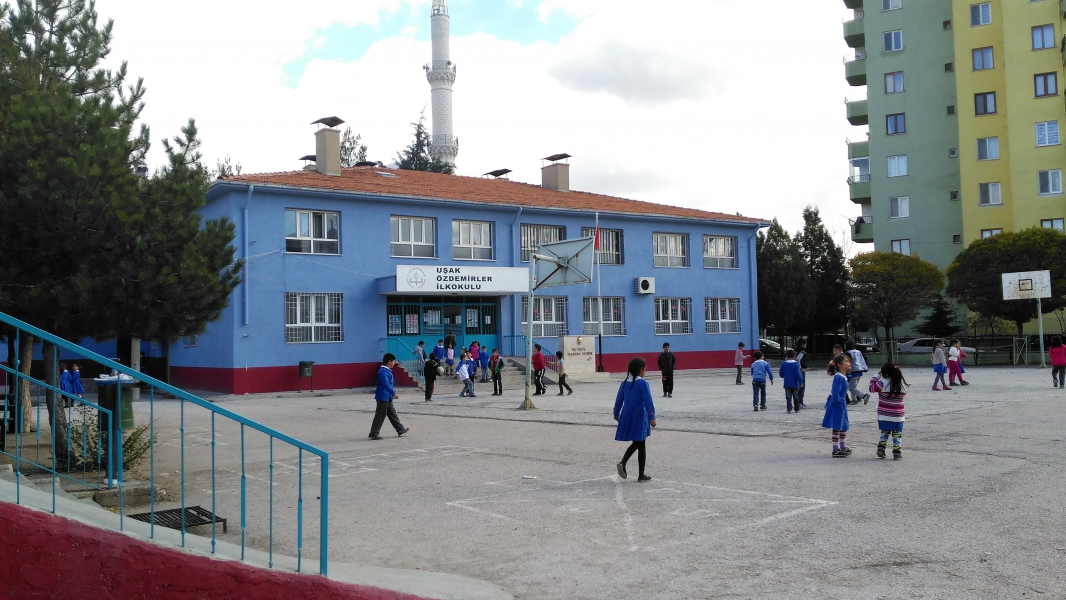 	OKULUMUZDAN BİR GÖRÜNÜŞİçindekilerSunuş	1İçindekiler	2BÖLÜM I: GİRİŞ ve PLAN HAZIRLIK SÜRECİ	3BÖLÜM II: DURUM ANALİZİ	4Okulun Kısa Tanıtımı 	5Okulun Mevcut Durumu: Temel İstatistikler	6PAYDAŞ ANALİZİ	12GZFT (Güçlü, Zayıf, Fırsat, Tehdit) Analizi	19Gelişim ve Sorun Alanları	24BÖLÜM III: MİSYON, VİZYON VE TEMEL DEĞERLER	27MİSYONUMUZ 	27VİZYONUMUZ 	27TEMEL DEĞERLERİMİZ 	28BÖLÜM IV: AMAÇ, HEDEF VE EYLEMLER	29TEMA I: EĞİTİM VE ÖĞRETİME ERİŞİM	29TEMA II: EĞİTİM VE ÖĞRETİMDE KALİTENİN ARTIRILMASI	32TEMA III: KURUMSAL KAPASİTE	36V. BÖLÜM: MALİYETLENDİRME	42VI. BÖLÜM: İZLEME VE DEĞERLENDİRME	42EKLER:	43BÖLÜM I: GİRİŞ ve PLAN HAZIRLIK SÜRECİ2019-2023 dönemi stratejik plan hazırlanması süreci Üst Kurul ve Stratejik Plan Ekibinin oluşturulması ile başlamıştır. Ekip tarafından oluşturulan çalışma takvimi kapsamında ilk aşamada durum analizi çalışmaları yapılmış ve durum analizi aşamasında paydaşlarımızın plan sürecine aktif katılımını sağlamak üzere paydaş anketi, toplantı ve görüşmeler yapılmıştır. Durum analizinin ardından geleceğe yönelim bölümüne geçilerek okulumuzun amaç, hedef, gösterge ve eylemleri belirlenmiştir. Çalışmaları yürüten ekip ve kurul bilgileri altta verilmiştir.STRATEJİK PLAN ÜST KURULUBÖLÜM II: DURUM ANALİZİDurum analizi bölümünde okulumuzun mevcut durumu ortaya konularak neredeyiz sorusuna yanıt bulunmaya çalışılmıştır. Bu kapsamda okulumuzun kısa tanıtımı, okul künyesi ve temel istatistikleri, paydaş analizi ve görüşleri ile okulumuzun Güçlü Zayıf Fırsat ve Tehditlerinin (GZFT) ele alındığı analize yer verilmiştir.Okulun Kısa Tanıtımı: Özdemirler İlkokulu 1986-1987 Öğretim yılında hizmete açılmıştır. 1997-1998 Öğretim yılında Fevzi Çakmak İlköğretim Okulu ile birleşerek Özdemirler İlköğretim Okulu olarak eğitim öğretimini sürdürmektedir.Okulumuz iki binadan oluşmakta olup binalardan biri (Altı Derslik) hayırseverler Mustafa ÖZDEMİR ve Demir Ali ÖZDEMİR tarafından yaptırılmıştır.             Okulumuz 5056 m2 arsa üzerinde faaliyet göstermektedir.   2014-2015 Eğitim-öğretim yılında 6287 sayılı kanun gereği okulumuz ilkokula dönüştürülerek Özdemirler İlkokulu olarak eğitim öğretime devam etmektedir.   15 Eylül 2017 tarihi itibariyle Bahri YAVUZ okulumuzda müdürlük görevini sürdürmektedir.Okulumuzda halen 1 müdür,1 müdür yardımcısı, 1 memur, 2 hizmetli, 20 kadrolu öğretmen, 1 TYP-İŞKUR hizmetli, 1 TYP-İŞKUR Özel Güvenlik görevlisi ile eğitim öğretime devam etmektedir. Okulun Mevcut Durumu: Temel İstatistiklerOkul KünyesiOkulumuzun temel girdilerine ilişkin bilgiler altta yer alan okul künyesine ilişkin tabloda yer almaktadır.Temel Bilgiler Tablosu- Okul Künyesi Çalışan BilgileriOkulumuzun çalışanlarına ilişkin bilgiler altta yer alan tabloda belirtilmiştir.Çalışan Bilgileri TablosuOkulumuz Bina ve Alanları	Okulumuzun binası ile açık ve kapalı alanlarına ilişkin temel bilgiler yer almaktadır.Okul Yerleşkesine İlişkin Bilgiler Sınıf ve Öğrenci Bilgileri	Okulumuzda yer alan sınıfların öğrenci sayıları alttaki tabloda verilmiştir.Donanım ve Teknolojik KaynaklarımızTeknolojik kaynaklar başta olmak üzere okulumuzda bulunan çalışır durumdaki donanım malzemesine ilişkin bilgiye alttaki tabloda yer verilmiştir.Teknolojik Kaynaklar TablosuGelir ve Gider BilgisiOkulumuzun genel bütçe ödenekleri, okul aile birliği gelirleri ve diğer katkılarda dâhil olmak üzere gelir ve giderlerine ilişkin son iki yıl gerçekleşme bilgileri alttaki tabloda verilmiştir.PAYDAŞ ANALİZİKurumumuzun temel paydaşları öğrenci, veli ve öğretmen olmakla birlikte eğitimin dışsal etkisi nedeniyle okul çevresinde etkileşim içinde olunan geniş bir paydaş kitlesi bulunmaktadır. Paydaşlarımızın görüşleri anket, toplantı, dilek ve istek kutuları, elektronik ortamda iletilen önerilerde dâhil olmak üzere çeşitli yöntemlerle sürekli olarak alınmaktadır.Öğrenci Anketi Sonuçları:ÖZDEMİRLER İLKOKULU MÜDÜRLÜĞÜ STRATEJİK PLANI (2019-2023) “ÖĞRENCİ GÖRÜŞ VE DEĞERLENDİRMELERİ” ANKET FORMU                                Özdemirler İlkokulu Müdürlüğü 2019–2023 Stratejik Plan hazırlıkları çerçevesinde, idarenin geleceğinin şekillendirilmesinde paydaşların katkılarının beklendiği bu çalışmada kurumun mevcut durumuna ve gelecekte öngördüklerine yönelik görüş ve değerlendirmeleri büyük önem taşımaktadır. Ankette yer alan sorular, paydaş analizinde yer alması öngörülen konu başlıklarını içerecek şekilde düzenlenmiştir. Bu anketin gerçekleştirilmesindeki amaç, kurumumuzun stratejik planı hazırlanırken sizlerin görüşleriyle sorunları, iyileştirmeye acık alanları tespit etmek ve çözüme yönelik stratejiler geliştirmektir. Emek ve katkılarınız için şimdiden teşekkür ederim.                                                                                                  Bahri YAVUZ                                                                                Okul MüdürüÖğretmen Anketi Sonuçları:ÖZDEMİRLER İLKOKULU MÜDÜRLÜĞÜ STRATEJİK PLANI (2019-2023) “ÖĞRETMEN GÖRÜŞ VE DEĞERLENDİRMELERİ” ANKET FORMU                                Özdemirler İlkokulu Müdürlüğü 2019–2023 Stratejik Plan hazırlıkları çerçevesinde, idarenin geleceğinin şekillendirilmesinde paydaşların katkılarının beklendiği bu çalışmada kurumun mevcut durumuna ve gelecekte öngördüklerine yönelik görüş ve değerlendirmeleri büyük önem taşımaktadır. Ankette yer alan sorular, paydaş analizinde yer alması öngörülen konu başlıklarını içerecek şekilde düzenlenmiştir. Bu anketin gerçekleştirilmesindeki amaç, kurumumuzun stratejik planı hazırlanırken sizlerin görüşleriyle sorunları, iyileştirmeye acık alanları tespit etmek ve çözüme yönelik stratejiler geliştirmektir. Emek ve katkılarınız için şimdiden teşekkür ederim.                                                                                            Bahri YAVUZ                                                                             Okul MüdürüVeli Anketi Sonuçları:ÖZDEMİRLER İLKOKULU MÜDÜRLÜĞÜ STRATEJİK PLANI (2019-2023) “VELİ GÖRÜŞ VE DEĞERLENDİRMELERİ” ANKET FORMU                                Özdemirler İlkokulu Müdürlüğü 2019–2023 Stratejik Plan hazırlıkları çerçevesinde, idarenin geleceğinin şekillendirilmesinde paydaşların katkılarının beklendiği bu çalışmada kurumun mevcut durumuna ve gelecekte öngördüklerine yönelik görüş ve değerlendirmeleri büyük önem taşımaktadır. Ankette yer alan sorular, paydaş analizinde yer alması öngörülen konu başlıklarını içerecek şekilde düzenlenmiştir. Bu anketin gerçekleştirilmesindeki amaç, kurumumuzun stratejik planı hazırlanırken sizlerin görüşleriyle sorunları, iyileştirmeye acık alanları tespit etmek ve çözüme yönelik stratejiler geliştirmektir. Emek ve katkılarınız için şimdiden teşekkür ederim.                                                                                                  Bahri YAVUZ                                                          Okul MüdürüGZFT (Güçlü, Zayıf, Fırsat, Tehdit) Analizi Okulumuzun temel istatistiklerinde verilen okul künyesi, çalışan bilgileri, bina bilgileri, teknolojik kaynak bilgileri ve gelir gider bilgileri ile paydaş anketleri sonucunda ortaya çıkan sorun ve gelişime açık alanlar iç ve dış faktör olarak değerlendirilerek GZFT tablosunda belirtilmiştir. Dolayısıyla olguyu belirten istatistikler ile algıyı ölçen anketlerden çıkan sonuçlar tek bir analizde birleştirilmiştir.Kurumun güçlü ve zayıf yönleri donanım, malzeme, çalışan, iş yapma becerisi, kurumsal iletişim gibi çok çeşitli alanlarda kendisinden kaynaklı olan güçlülükleri ve zayıflıkları ifade etmektedir ve ayrımda temel olarak okul müdürü/müdürlüğü kapsamından bakılarak iç faktör ve dış faktör ayrımı yapılmıştır. İçsel Faktörler Zayıf YönlerDışsal FaktörlerFırsatlarTehditler Gelişim ve Sorun AlanlarıGelişim ve sorun alanları analizi ile GZFT analizi sonucunda ortaya çıkan sonuçların planın geleceğe yönelim bölümü ile ilişkilendirilmesi ve buradan hareketle hedef, gösterge ve eylemlerin belirlenmesi sağlanmaktadır. Gelişim ve sorun alanları ayrımında eğitim ve öğretim faaliyetlerine ilişkin üç temel tema olan Eğitime Erişim, Eğitimde Kalite ve kurumsal Kapasite kullanılmıştır. Eğitime erişim, öğrencinin eğitim faaliyetine erişmesi ve tamamlamasına ilişkin süreçleri; Eğitimde kalite, öğrencinin akademik başarısı, sosyal ve bilişsel gelişimi ve istihdamı da dâhil olmak üzere eğitim ve öğretim sürecinin hayata hazırlama evresini; Kurumsal kapasite ise kurumsal yapı, kurum kültürü, donanım, bina gibi eğitim ve öğretim sürecine destek mahiyetinde olan kapasiteyi belirtmektedir.Gelişim ve Sorun AlanlarımızBÖLÜM III: MİSYON, VİZYON VE TEMEL DEĞERLEROkul Müdürlüğümüzün Misyon, vizyon, temel ilke ve değerlerinin oluşturulması kapsamında öğretmenlerimiz, öğrencilerimiz, velilerimiz, çalışanlarımız ve diğer paydaşlarımızdan alınan görüşler, sonucunda stratejik plan hazırlama ekibi tarafından oluşturulan Misyon, Vizyon, Temel Değerler; Okulumuz üst kurulana sunulmuş ve üst kurul tarafından onaylanmıştır.MİSYONUMUZ            Karşılaştığı sorunlara akılcı çözümler üreten, hür ve demokratik düşünen, bilimsel metotlarla eğitilmiş, çağdaş düşünce yapısına sahip, yaratıcı, bilinçli ve kendine güvenen bireyler yetiştirmektir.VİZYONUMUZ          Öğrencilerimizin zekâ düzeyleri, kabiliyetleri ölçüsünde  onların eğitimine karşı olumlu tutum geliştirmelerini sağlamak ve teknolojinin en son teknikleriyle yenilikçi, toplum tarafından benimsenen ve örnek gösterilen eğitim ve öğretim yuvası olmaktır.TEMEL DEĞERLERİMİZ 1)Etik değerlere bağlılık: Okulumuzun amaç ve misyonu doğrultusunda görevimizi yerine getirirken yasallık, adalet, eşitlik, dürüstlük ve hesap verebilirlik ilkeleri doğrultusunda hareket etmek temel değerlerimizden biridir.2) Cumhuriyet değerlerine bağlılık: Cumhuriyete ve çağdaşlığın, bilimin ve aydınlığın ifadesi olan kurucu değerlerine bağlılık en temel değerimizdir.3) Akademik özgürlüğe öncelik verme: İfade etme, gerçekleri kısıtlama olmaksızın bilgiyi yayma, araştırma yapma ve aktarma özgürlüğünü garanti altına alan akademik özgürlük; okulumuzun vazgeçilmez temel değerlerinden biridir.4) Etik değerlere bağlılık: Okulumuzun amaç ve misyonu doğrultusunda görevimizi yerine getirirken yasallık, adalet, eşitlik, dürüstlük ve hesap verebilirlik ilkeleri doğrultusunda hareket etmek temel değerlerimizden biridir.5)Liyakat: Kamu hizmetinin etkinliği ve sürekliliği için, işe alım ve diğer personel yönetimi süreçlerinin; yetenek, işe uygunluk ve başarı ölçütü temelinde gerçekleştirilmesi esastır.6) Cumhuriyet değerlerine bağlılık: Cumhuriyete ve çağdaşlığın, bilimin ve aydınlığın ifadesi olan kurucu değerlerine bağlılık en temel değerimizdir.7) Kültür öğelerine ve tarihine bağlılık: Cumhuriyet’in ve kültürel değerlerinin korunmasının yanı sıra okulumuzun sahip olduğu varlıkların da korunması temel değerlerimizdendir.8) Saydamlık: Yönetimsel şeffaflık ve hesap verebilirlik ilkeleri temel değerlerimizdir.9) Öğrenci merkezlilik: Öğrenme-uygulama ortamlarında yürütülen çalışmaların öğrenci odaklı olması, öğrenciyi ilgilendiren kararlara öğrencilerin katılımının sağlanması esastır.10) Kaliteyi içselleştirme: Araştırma, eğitim ve idari yapıda oluşturulan kalite bilincinin içselleştirilmesi ve sürekliliğinin sağlanması temel değerlerimizdir.11) Katılımcılık: İyi yönetişimin vazgeçilmez unsurlarından birinin de katılımcılık olduğu bilinciyle, mali yönden planlama süreci, idari yönden karar alma süreci, kaliteli yönetim için paydaşlarla çalışma ilkesi Üniversitemiz için önemlidir.12) Ülke sorunlarına/önceliklerine duyarlı: Bilinçli ve sahip çıkılacak öncelikli unsurlara duyarlı bir toplum oluşturmak için üniversite olarak üzerimize düşen görevi yerine getirmek temel ilkelerimizdendir.BÖLÜM IV: AMAÇ, HEDEF VE EYLEMLERTEMA I: EĞİTİM VE ÖĞRETİME ERİŞİMEğitim ve öğretime erişim okullaşma ve okul terki, devam ve devamsızlık, okula uyum ve oryantasyon, özel eğitime ihtiyaç duyan bireylerin eğitime erişimi, yabancı öğrencilerin eğitime erişimi ve hayatboyu öğrenme kapsamında yürütülen faaliyetlerin ele alındığı temadır.İlkokullar İçinStratejik Amaç 1:  Kayıt bölgemizde yer alan ilkokul kademesindeki çocukların okullaşma oranlarını artıran, okula uyum ve devamsızlık sorunlarını gideren etkin bir eğitim ve öğretime erişim süreci hâkim kılınacaktır.Stratejik Hedef 1.1: Kayıt bölgemizde yer alan ilkokul öğrencilerinin okullaşma oranları artırılacak,  uyum ve devamsızlık sorunları giderilecektir.Performans Göstergeleri EylemlerTEMA II: EĞİTİM VE ÖĞRETİMDE KALİTENİN ARTIRILMASIEğitim ve öğretimde kalitenin artırılması başlığı esas olarak eğitim ve öğretim faaliyetinin hayata hazırlama işlevinde yapılacak çalışmaları kapsamaktadır. Bu tema altında akademik başarı, sınav kaygıları, sınıfta kalma, ders başarıları ve kazanımları, disiplin sorunları, öğrencilerin bilimsel, sanatsal, kültürel ve sportif faaliyetleri ile istihdam ve meslek edindirmeye yönelik rehberlik ve diğer mesleki faaliyetler yer almaktadır. Stratejik Amaç 2:    Eğitim ve öğretimde kalite artırılarak öğrencilerimizin bilişsel, duygusal ve fiziksel olarak çok boyutlu gelişimi sağlanacaktır.Stratejik Hedef 2.1:   Öğrenme kazanımlarını takip eden ve velileri de sürece dâhil eden bir yönetim anlayışı ile öğrencilerimizin akademik başarıları artırılacak ve öğrencilerimize iyi bir vatandaş olmaları için gerekli temel bilgi, beceri, davranış ve alışkanlıklar kazandırılacaktır.Performans GöstergeleriStratejik Hedef 2.2:  Öğrenme kazanımlarını takip eden ve velileri de sürece dâhil eden bir yönetim anlayışı ile öğrencilerimizin akademik başarıları ve sosyal faaliyetlere yetenekleri doğrultusunda etkin katılımı artırılacaktır.Performans GöstergeleriEylemlerTEMA III: KURUMSAL KAPASİTEStratejik Amaç 3: Okulumuzun beşeri, mali, fiziki ve teknolojik unsurları ile yönetim ve organizasyonu, eğitim ve öğretimin niteliğini ve eğitime erişimi yükseltecek biçimde geliştirilecektir.Stratejik Hedef 3.1: Okulumuz personelinin mesleki yeterlilikleri ile iş doyumu ve motivasyonları artırılacaktır.Performans GöstergeleriEylemlerStratejik Hedef 3.2: Okulumuzun mali ve fiziksel altyapısı eğitim ve öğretim faaliyetlerinden beklenen sonuçların elde edilmesini temine edecek biçimde sürdürülebilirlik ve verimlilik esasına göre geliştirilecektir.EylemlerStratejik Hedef 3.3: Okulumuzun yönetsel süreçleri, etkin bir izleme ve değerlendirme sistemiyle desteklenen, katılımcı, şeffaf ve hesap verebilir biçimde geliştirilecektir.Performans göstergeleriEylemlerV. BÖLÜM: MALİYETLENDİRME2019-2023 Stratejik Planı Faaliyet/Proje Maliyetlendirme TablosuVI. BÖLÜM: İZLEME VE DEĞERLENDİRMEOkulumuz Stratejik Planı izleme ve değerlendirme çalışmalarında 5 yıllık Stratejik Planın izlenmesi ve 1 yıllık gelişim planın izlenmesi olarak ikili bir ayrıma gidilecektir. Stratejik planın izlenmesinde 6 aylık dönemlerde izleme yapılacak denetim birimleri, il ve ilçe millî eğitim müdürlüğü ve Bakanlık denetim ve kontrollerine hazır halde tutulacaktır.Yıllık planın uygulanmasında yürütme ekipleri ve eylem sorumlularıyla aylık ilerleme toplantıları yapılacaktır. Toplantıda bir önceki ayda yapılanlar ve bir sonraki ayda yapılacaklar görüşülüp karara bağlanacaktır. EKLER: Öğretmen, öğrenci ve veli anket örnekleri klasör ekinde olup okullarınızda uygulanarak sonuçlarından paydaş analizi bölümü ve sorun alanlarının belirlenmesinde yararlanılmıştır.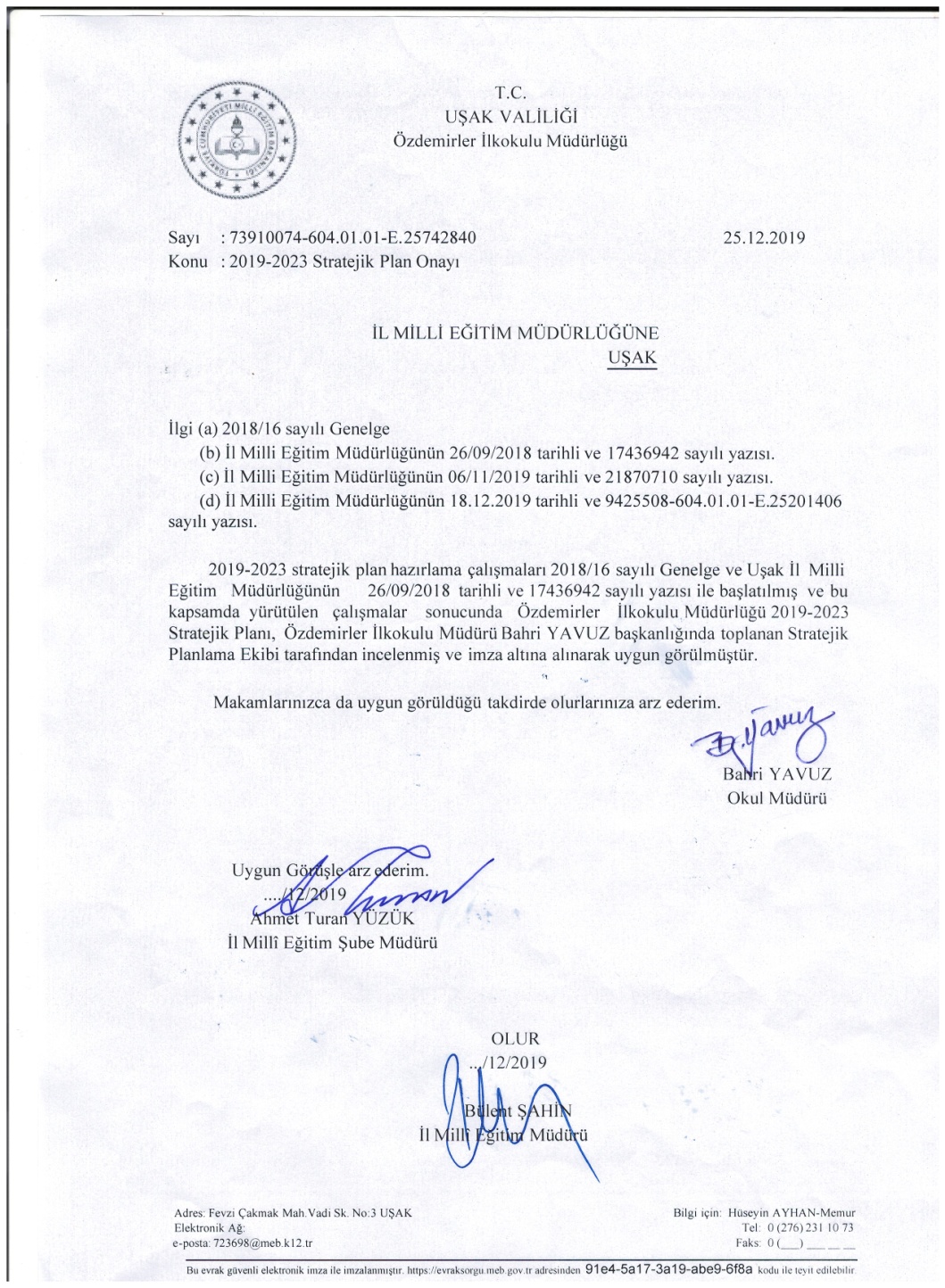 Üst Kurul BilgileriÜst Kurul BilgileriEkip BilgileriEkip BilgileriAdı SoyadıUnvanıAdı SoyadıUnvanıBahri YAVUZOkul MüdürüYılmaz GÜNEŞMüdür YardımcısıYılmaz GÜNEŞMüdür YardımcısıGülay ÇEVİKERSınıf ÖğretmeniGül ÇAKANRehber ÖğretmenŞenay BATURSınıf ÖğretmeniNafiye Atak AKÇAYOAB BaşkanıFatma YILDIRIRSınıf ÖğretmeniEzel MOROAB Başkan YardımcısıBircan ÖZKANİngilizce ÖğretmeniHalide YILMAZGönüllü Veli İli: UŞAKİli: UŞAKİli: UŞAKİli: UŞAKİlçesi: MERKEZİlçesi: MERKEZİlçesi: MERKEZİlçesi: MERKEZAdres: Fevzi Çakmak  Mah. Vadi  SK. NO: 3 MERKEZ/UŞAKFevzi Çakmak  Mah. Vadi  SK. NO: 3 MERKEZ/UŞAKFevzi Çakmak  Mah. Vadi  SK. NO: 3 MERKEZ/UŞAKCoğrafi Konum (link):Coğrafi Konum (link):https://www.google.com/maps/dir/38.6701352,29.4295751/38.6701092,29.4295591/@38.670109,29.429559,19z?hl=tr-Thttps://www.google.com/maps/dir/38.6701352,29.4295751/38.6701092,29.4295591/@38.670109,29.429559,19z?hl=tr-TTelefon Numarası: 027623110730276231107302762311073Faks Numarası:Faks Numarası:          -          -e- Posta Adresi:723698@meb.k12.tr723698@meb.k12.tr723698@meb.k12.trWeb sayfası adresi:Web sayfası adresi:http://ozdemirler.meb.k12.trhttp://ozdemirler.meb.k12.trKurum Kodu:723698723698723698Öğretim Şekli:Öğretim Şekli:(Tam Gün)(Tam Gün)Okulun Hizmete Giriş Tarihi :  1986Okulun Hizmete Giriş Tarihi :  1986Okulun Hizmete Giriş Tarihi :  1986Okulun Hizmete Giriş Tarihi :  1986Toplam Çalışan Sayısı Toplam Çalışan Sayısı 2727Öğrenci Sayısı:Kız128128Öğretmen SayısıKadın1313Öğrenci Sayısı:Erkek176176Öğretmen SayısıErkek77Öğrenci Sayısı:Toplam304304Öğretmen SayısıToplam2020Derslik Başına Düşen Öğrenci SayısıDerslik Başına Düşen Öğrenci SayısıDerslik Başına Düşen Öğrenci Sayısı:18Şube Başına Düşen Öğrenci SayısıŞube Başına Düşen Öğrenci SayısıŞube Başına Düşen Öğrenci Sayısı:18Öğretmen Başına Düşen Öğrenci SayısıÖğretmen Başına Düşen Öğrenci SayısıÖğretmen Başına Düşen Öğrenci Sayısı:18Şube Başına 30’dan Fazla Öğrencisi Olan Şube SayısıŞube Başına 30’dan Fazla Öğrencisi Olan Şube SayısıŞube Başına 30’dan Fazla Öğrencisi Olan Şube Sayısı:YokÖğrenci Başına Düşen Toplam Gider MiktarıÖğrenci Başına Düşen Toplam Gider MiktarıÖğrenci Başına Düşen Toplam Gider Miktarı50,47TLÖğretmenlerin Kurumdaki Ortalama Görev SüresiÖğretmenlerin Kurumdaki Ortalama Görev SüresiÖğretmenlerin Kurumdaki Ortalama Görev Süresi8 YılUnvan*ErkekKadınToplamOkul Müdürü ve Müdür Yardımcısı202Sınıf Öğretmeni7916Branş Öğretmeni011Rehber Öğretmen011İdari Personel101Yardımcı Personel213Güvenlik Personeli011Okul Öncesi Öğretmeni022Toplam Çalışan Sayıları121527Okul Bölümleri Okul Bölümleri Özel AlanlarVarYokOkul Kat Sayısı2Çok Amaçlı SalonxDerslik Sayısı17Çok Amaçlı SahaxDerslik Alanları (m2)30KütüphanexKullanılan Derslik Sayısı17Fen LaboratuarıxŞube Sayısı17Bilgisayar Laboratuarıxİdari Odaların Alanı (m2)40İş AtölyesixÖğretmenler Odası (m2)30Beceri AtölyesixOkul Oturum Alanı (m2)1000PansiyonxOkul Bahçesi (Açık Alan)(m2)3940,87Okul Kapalı Alan (m2)1115,13Sanatsal, bilimsel ve sportif amaçlı toplam alan (m2)2250Kantin (m2)50,13Tuvalet Sayısı15Diğer (Depo) (m2)60SINIFIKızErkekToplamSINIFIKızErkekToplamAnasınıf-A13  9223-A Sınıfı  8  917Anasınıfı-B  511163-B Sınıfı  511161-A Sınıfı1116273-C Sınıfı1112231-B Sınıfı  417213-D Sınıfı  810181-C Sınıfı1218304-A Sınıfı10  5152-A Sınıfı  2  8104-B Sınıfı  4  9132-B Sınıfı1212244-C Sınıfı  7  8152-C Sınıfı  5  7124-D Sınıfı  7  7142-D Sınıfı  4  812TOPLAM128177305Akıllı Tahta Sayısı0TV Sayısı1Masaüstü Bilgisayar Sayısı22Yazıcı Sayısı25Taşınabilir Bilgisayar Sayısı1Fotokopi Makinesi Sayısı3Projeksiyon Sayısı16İnternet Bağlantı Hızı16bitYıllarGelir MiktarıGider Miktarı2016  7.037,54TL5.682,57TL201712.956,48 TL9.543,00 TL201817.507,57 TL12.107,18 TL20199.274,65 TL6.176,32 TLSıra NoSıra NoMADDELERMADDELERKATILMA DERECESİKATILMA DERECESİKATILMA DERECESİKATILMA DERECESİKATILMA DERECESİKATILMA DERECESİSTRATEJİK PLAN     (2019-2023)STRATEJİK PLAN     (2019-2023)STRATEJİK PLAN     (2019-2023)STRATEJİK PLAN     (2019-2023)Sıra NoSıra NoMADDELERMADDELERKesinlikle KatılıyorumKatılıyorumKararsızımKısmen KatılıyorumKatılmıyorumKatılmıyorumANKET SONUCUANKET SONUCUANKET SONUCUANKET SONUCUSıra NoSıra NoMADDELERMADDELERKesinlikle KatılıyorumKatılıyorumKararsızımKısmen KatılıyorumKatılmıyorumKatılmıyorumSONUÇSONUÇSONUÇ %SONUÇ %11Öğretmenlerimle ihtiyaç duyduğumda rahatlıkla görüşebilirim.Öğretmenlerimle ihtiyaç duyduğumda rahatlıkla görüşebilirim.361701004.40914.409192.18292.18222Okul müdürü ile ihtiyaç duyduğumda rahatlıkla konuşabiliyorum.Okul müdürü ile ihtiyaç duyduğumda rahatlıkla konuşabiliyorum.261933333.68183.681882.63682.63633Okulun rehberlik servisinden yeterince yararlanabiliyorum.Okulun rehberlik servisinden yeterince yararlanabiliyorum.162032443.31823.318275.36475.36444Okula ilettiğimiz öneri ve isteklerimiz dikkate alınır.Okula ilettiğimiz öneri ve isteklerimiz dikkate alınır.24744443.86363.863690.27290.27255Okulda kendimi güvende hissediyorum.Okulda kendimi güvende hissediyorum.301696114.52274.522790.45490.45466Okulda öğrencilerle ilgili alınan kararlarda bizlerin görüşleri alınır.Okulda öğrencilerle ilgili alınan kararlarda bizlerin görüşleri alınır.161893113.29553.295570.9170.9177Öğretmenler yeniliğe açık olarak derslerin işlenişinde çeşitli yöntemler kullanmaktadır.Öğretmenler yeniliğe açık olarak derslerin işlenişinde çeşitli yöntemler kullanmaktadır.232385004.431888.63688.63688.63688Derslerde konuya göre uygun araç gereçler kullanılmaktadır.Derslerde konuya göre uygun araç gereçler kullanılmaktadır.252374224.545588.9188.9188.9199Teneffüslerde ihtiyaçlarımı giderebiliyorum.Teneffüslerde ihtiyaçlarımı giderebiliyorum.332440004.340986.81886.81886.8181010Okulun içi ve dışı temizdir.Okulun içi ve dışı temizdir.15107412123.363667.27267.27267.2721111Okulun binası ve diğer fiziki mekânlar yeterlidir.Okulun binası ve diğer fiziki mekânlar yeterlidir.59101116163.363647.27247.27247.2721212Okul kantininde satılan malzemeler sağlıklı ve güvenlidir.Okul kantininde satılan malzemeler sağlıklı ve güvenlidir.9810818183.909160.18260.18260.1821313Okulumuzda yeterli miktarda sanatsal ve kültürel faaliyetler düzenlenmektedir.Okulumuzda yeterli miktarda sanatsal ve kültürel faaliyetler düzenlenmektedir.121351010103.6123656565GENEL DEĞERLENDİRMEGENEL DEĞERLENDİRMEGENEL DEĞERLENDİRMEGENEL DEĞERLENDİRMEGENEL DEĞERLENDİRMEGENEL DEĞERLENDİRMEGENEL DEĞERLENDİRMEGENEL DEĞERLENDİRMEGENEL DEĞERLENDİRME3.84963.84963.84963.849676.992914Okulumuzun Olumlu (başarılı)  ve Olumsuz (başarısız) Yönlerine İlişkin Görüşleriniz.Okulumuzun Olumlu (başarılı)  ve Olumsuz (başarısız) Yönlerine İlişkin Görüşleriniz.Okulumuzun Olumlu (başarılı)  ve Olumsuz (başarısız) Yönlerine İlişkin Görüşleriniz.Okulumuzun Olumlu (başarılı)  ve Olumsuz (başarısız) Yönlerine İlişkin Görüşleriniz.Okulumuzun Olumlu (başarılı)  ve Olumsuz (başarısız) Yönlerine İlişkin Görüşleriniz.Okulumuzun Olumlu (başarılı)  ve Olumsuz (başarısız) Yönlerine İlişkin Görüşleriniz.Okulumuzun Olumlu (başarılı)  ve Olumsuz (başarısız) Yönlerine İlişkin Görüşleriniz.Okulumuzun Olumlu (başarılı)  ve Olumsuz (başarısız) Yönlerine İlişkin Görüşleriniz.Okulumuzun Olumlu (başarılı)  ve Olumsuz (başarısız) Yönlerine İlişkin Görüşleriniz.Okulumuzun Olumlu (başarılı)  ve Olumsuz (başarısız) Yönlerine İlişkin Görüşleriniz.Okulumuzun Olumlu (başarılı)  ve Olumsuz (başarısız) Yönlerine İlişkin Görüşleriniz.Okulumuzun Olumlu (başarılı)  ve Olumsuz (başarısız) Yönlerine İlişkin Görüşleriniz.Okulumuzun Olumlu (başarılı)  ve Olumsuz (başarısız) Yönlerine İlişkin Görüşleriniz.Olumlu (Başarılı) yönlerimizOlumsuz (başarısız) yönlerimizOlumsuz (başarısız) yönlerimizOlumsuz (başarısız) yönlerimizOlumsuz (başarısız) yönlerimizOlumsuz (başarısız) yönlerimizOlumsuz (başarısız) yönlerimizOlumsuz (başarısız) yönlerimizOlumsuz (başarısız) yönlerimizOlumsuz (başarısız) yönlerimizOlumsuz (başarısız) yönlerimizOlumsuz (başarısız) yönlerimiz1Okulda kendini güvende hissetmesi.Okulumuzda yeterli miktarda sanatsal ve kültürel faaliyetler düzenlenmemesiOkulumuzda yeterli miktarda sanatsal ve kültürel faaliyetler düzenlenmemesiOkulumuzda yeterli miktarda sanatsal ve kültürel faaliyetler düzenlenmemesiOkulumuzda yeterli miktarda sanatsal ve kültürel faaliyetler düzenlenmemesiOkulumuzda yeterli miktarda sanatsal ve kültürel faaliyetler düzenlenmemesiOkulumuzda yeterli miktarda sanatsal ve kültürel faaliyetler düzenlenmemesiOkulumuzda yeterli miktarda sanatsal ve kültürel faaliyetler düzenlenmemesiOkulumuzda yeterli miktarda sanatsal ve kültürel faaliyetler düzenlenmemesiOkulumuzda yeterli miktarda sanatsal ve kültürel faaliyetler düzenlenmemesiOkulumuzda yeterli miktarda sanatsal ve kültürel faaliyetler düzenlenmemesiOkulumuzda yeterli miktarda sanatsal ve kültürel faaliyetler düzenlenmemesi2Derslerde konuya göre uygun araç gereçler kullanılması.Okulda öğrencilerle ilgili alınan kararlarda bizlerin görüşleri alınmamasıOkulda öğrencilerle ilgili alınan kararlarda bizlerin görüşleri alınmamasıOkulda öğrencilerle ilgili alınan kararlarda bizlerin görüşleri alınmamasıOkulda öğrencilerle ilgili alınan kararlarda bizlerin görüşleri alınmamasıOkulda öğrencilerle ilgili alınan kararlarda bizlerin görüşleri alınmamasıOkulda öğrencilerle ilgili alınan kararlarda bizlerin görüşleri alınmamasıOkulda öğrencilerle ilgili alınan kararlarda bizlerin görüşleri alınmamasıOkulda öğrencilerle ilgili alınan kararlarda bizlerin görüşleri alınmamasıOkulda öğrencilerle ilgili alınan kararlarda bizlerin görüşleri alınmamasıOkulda öğrencilerle ilgili alınan kararlarda bizlerin görüşleri alınmamasıOkulda öğrencilerle ilgili alınan kararlarda bizlerin görüşleri alınmaması3Öğretmenlerimle ihtiyaç duyduğumda rahatlıkla görüşebilmesi.Okulun binası ve diğer fiziki mekânların yetersizliği.Okulun binası ve diğer fiziki mekânların yetersizliği.Okulun binası ve diğer fiziki mekânların yetersizliği.Okulun binası ve diğer fiziki mekânların yetersizliği.Okulun binası ve diğer fiziki mekânların yetersizliği.Okulun binası ve diğer fiziki mekânların yetersizliği.Okulun binası ve diğer fiziki mekânların yetersizliği.Okulun binası ve diğer fiziki mekânların yetersizliği.Okulun binası ve diğer fiziki mekânların yetersizliği.Okulun binası ve diğer fiziki mekânların yetersizliği.Okulun binası ve diğer fiziki mekânların yetersizliği.4Öğretmenler yeniliğe açık olarak derslerin işlenişinde çeşitli yöntemler kullanılması5Sıra NoSıra NoMADDELERMADDELERKATILMA DERECESİKATILMA DERECESİKATILMA DERECESİKATILMA DERECESİKATILMA DERECESİKATILMA DERECESİSTRATEJİK PLAN     (2019-2023)STRATEJİK PLAN     (2019-2023)STRATEJİK PLAN     (2019-2023)STRATEJİK PLAN     (2019-2023)Sıra NoSıra NoMADDELERMADDELERKesinlikle KatılıyorumKatılıyorumKararsızımKısmen KatılıyorumKatılmıyorumKatılmıyorumANKET SONUCUANKET SONUCUANKET SONUCUANKET SONUCUSıra NoSıra NoMADDELERMADDELERKesinlikle KatılıyorumKatılıyorumKararsızımKısmen KatılıyorumKatılmıyorumKatılmıyorumSONUÇSONUÇSONUÇ %SONUÇ %11Okulumuzda alınan kararlar, çalışanların katılımıyla alınır.Okulumuzda alınan kararlar, çalışanların katılımıyla alınır.6931004.88894.888997.77897.77822Kurumdaki tüm duyurular çalışanlara zamanında iletilir.Kurumdaki tüm duyurular çalışanlara zamanında iletilir.8861004.88894.888998.77898.77833Her türlü ödüllendirmede adil olma, tarafsızlık ve objektiflik esastır.Her türlü ödüllendirmede adil olma, tarafsızlık ve objektiflik esastır.5761004.9 4.9 989844Kendimi, okulun değerli bir üyesi olarak görürüm.Kendimi, okulun değerli bir üyesi olarak görürüm.3711004.88894.888997.77897.77855Çalıştığım okul bana kendimi geliştirme imkânı tanımaktadır.Çalıştığım okul bana kendimi geliştirme imkânı tanımaktadır.8622004.44444.444488.88888.88866Okul, teknik araç ve gereç yönünden yeterli donanıma sahiptir.Okul, teknik araç ve gereç yönünden yeterli donanıma sahiptir.14401004.88894.888998.77898.77877Okulda çalışanlara yönelik sosyal ve kültürel faaliyetler düzenlenir.Okulda çalışanlara yönelik sosyal ve kültürel faaliyetler düzenlenir.3408004.222284.44484.44484.44488Okulda öğretmenler arasında ayrım yapılmamaktadır.Okulda öğretmenler arasında ayrım yapılmamaktadır.8820004.777895.55695.55695.55699Okulumuzda yerelde ve toplum üzerinde olumlu etki bırakacak çalışmalar yapmaktadır.Okulumuzda yerelde ve toplum üzerinde olumlu etki bırakacak çalışmalar yapmaktadır.2591004.444488.88888.88888.8881010Yöneticilerimiz, yaratıcı ve yenilikçi düşüncelerin üretilmesini teşvik etmektedir.Yöneticilerimiz, yaratıcı ve yenilikçi düşüncelerin üretilmesini teşvik etmektedir.7342004.888997.77897.77897.7781111Yöneticiler, okulun vizyonunu, stratejilerini, iyileştirmeye açık alanlarını vs. çalışanlarla paylaşır.Yöneticiler, okulun vizyonunu, stratejilerini, iyileştirmeye açık alanlarını vs. çalışanlarla paylaşır.5843004.888997.77897.77897.7781212Okulumuzda sadece öğretmenlerin kullanımına tahsis edilmiş yerler yeterlidir.Okulumuzda sadece öğretmenlerin kullanımına tahsis edilmiş yerler yeterlidir.3703444.222284.44484.44484.4441313Alanıma ilişkin yenilik ve gelişmeleri takip eder ve kendimi güncellerim.Alanıma ilişkin yenilik ve gelişmeleri takip eder ve kendimi güncellerim.10901114.333386.66686.66686.666GENEL DEĞERLENDİRMEGENEL DEĞERLENDİRMEGENEL DEĞERLENDİRMEGENEL DEĞERLENDİRMEGENEL DEĞERLENDİRMEGENEL DEĞERLENDİRMEGENEL DEĞERLENDİRMEGENEL DEĞERLENDİRMEGENEL DEĞERLENDİRME4.58114.58114.58114.581191.623814Okulumuzun Olumlu (başarılı)  ve Olumsuz (başarısız) Yönlerine İlişkin Görüşleriniz.Okulumuzun Olumlu (başarılı)  ve Olumsuz (başarısız) Yönlerine İlişkin Görüşleriniz.Okulumuzun Olumlu (başarılı)  ve Olumsuz (başarısız) Yönlerine İlişkin Görüşleriniz.Okulumuzun Olumlu (başarılı)  ve Olumsuz (başarısız) Yönlerine İlişkin Görüşleriniz.Okulumuzun Olumlu (başarılı)  ve Olumsuz (başarısız) Yönlerine İlişkin Görüşleriniz.Okulumuzun Olumlu (başarılı)  ve Olumsuz (başarısız) Yönlerine İlişkin Görüşleriniz.Okulumuzun Olumlu (başarılı)  ve Olumsuz (başarısız) Yönlerine İlişkin Görüşleriniz.Okulumuzun Olumlu (başarılı)  ve Olumsuz (başarısız) Yönlerine İlişkin Görüşleriniz.Okulumuzun Olumlu (başarılı)  ve Olumsuz (başarısız) Yönlerine İlişkin Görüşleriniz.Okulumuzun Olumlu (başarılı)  ve Olumsuz (başarısız) Yönlerine İlişkin Görüşleriniz.Okulumuzun Olumlu (başarılı)  ve Olumsuz (başarısız) Yönlerine İlişkin Görüşleriniz.Okulumuzun Olumlu (başarılı)  ve Olumsuz (başarısız) Yönlerine İlişkin Görüşleriniz.Okulumuzun Olumlu (başarılı)  ve Olumsuz (başarısız) Yönlerine İlişkin Görüşleriniz.Olumlu (Başarılı) yönlerimizOlumsuz (başarısız) yönlerimizOlumsuz (başarısız) yönlerimizOlumsuz (başarısız) yönlerimizOlumsuz (başarısız) yönlerimizOlumsuz (başarısız) yönlerimizOlumsuz (başarısız) yönlerimizOlumsuz (başarısız) yönlerimizOlumsuz (başarısız) yönlerimizOlumsuz (başarısız) yönlerimizOlumsuz (başarısız) yönlerimizOlumsuz (başarısız) yönlerimiz1Her türlü ödüllendirmede adil olma, tarafsızlık ve objektiflik esas alınması.Okul, teknik araç ve gereç yönünden yeterli donanıma sahip olmaması.Okul, teknik araç ve gereç yönünden yeterli donanıma sahip olmaması.Okul, teknik araç ve gereç yönünden yeterli donanıma sahip olmaması.Okul, teknik araç ve gereç yönünden yeterli donanıma sahip olmaması.Okul, teknik araç ve gereç yönünden yeterli donanıma sahip olmaması.Okul, teknik araç ve gereç yönünden yeterli donanıma sahip olmaması.Okul, teknik araç ve gereç yönünden yeterli donanıma sahip olmaması.Okul, teknik araç ve gereç yönünden yeterli donanıma sahip olmaması.Okul, teknik araç ve gereç yönünden yeterli donanıma sahip olmaması.Okul, teknik araç ve gereç yönünden yeterli donanıma sahip olmaması.Okul, teknik araç ve gereç yönünden yeterli donanıma sahip olmaması.2Okulumuzda alınan kararlar, çalışanların katılımıyla alınması.3Kurumdaki tüm duyurular çalışanlara zamanında iletilmesi.4Okulda öğretmenler arasında ayrım yapılmaması.Sıra NoSıra NoMADDELERMADDELERKATILMA DERECESİKATILMA DERECESİKATILMA DERECESİKATILMA DERECESİKATILMA DERECESİKATILMA DERECESİSTRATEJİK PLAN     (2019-2023)STRATEJİK PLAN     (2019-2023)STRATEJİK PLAN     (2019-2023)STRATEJİK PLAN     (2019-2023)Sıra NoSıra NoMADDELERMADDELERKesinlikle KatılıyorumKatılıyorumKararsızımKısmen KatılıyorumKatılmıyorumKatılmıyorumANKET SONUCUANKET SONUCUANKET SONUCUANKET SONUCUSıra NoSıra NoMADDELERMADDELERKesinlikle KatılıyorumKatılıyorumKararsızımKısmen KatılıyorumKatılmıyorumKatılmıyorumSONUÇSONUÇSONUÇ %SONUÇ %11İhtiyaç duyduğumda okul çalışanlarıyla rahatlıkla görüşebiliyorum.İhtiyaç duyduğumda okul çalışanlarıyla rahatlıkla görüşebiliyorum.321715004.47734.477389.54689.54622Bizi ilgilendiren okul duyurularını zamanında öğreniyorum. Bizi ilgilendiren okul duyurularını zamanında öğreniyorum. 252005004.47734.477389.54689.54633Öğrencimle ilgili konularda okulda rehberlik hizmeti alabiliyorum.Öğrencimle ilgili konularda okulda rehberlik hizmeti alabiliyorum.111466773.75003.7500757544Okula ilettiğim istek ve şikâyetlerim dikkate alınıyor. Okula ilettiğim istek ve şikâyetlerim dikkate alınıyor. 1218107883.93183.931878.63678.63655Öğretmenler yeniliğe açık olarak derslerin işlenişinde çeşitli yöntemler kullanmaktadır.Öğretmenler yeniliğe açık olarak derslerin işlenişinde çeşitli yöntemler kullanmaktadır.191409554.50004.5000909066Okulda yabancı kişilere karşı güvenlik önlemleri alınmaktadır. Okulda yabancı kişilere karşı güvenlik önlemleri alınmaktadır. 261753443.25003.2500858577Okulda bizleri ilgilendiren kararlarda görüşlerimiz dikkate alınır. Okulda bizleri ilgilendiren kararlarda görüşlerimiz dikkate alınır. 261853443.909185.1885.1885.1888E-Okul Veli Bilgilendirme Sistemi ile okulun internet sayfasını düzenli olarak takip ediyorum.E-Okul Veli Bilgilendirme Sistemi ile okulun internet sayfasını düzenli olarak takip ediyorum.618416993.386467.72867.72867.72899Çocuğumun okulunu sevdiğini ve öğretmenleriyle iyi anlaştığını düşünüyorum.Çocuğumun okulunu sevdiğini ve öğretmenleriyle iyi anlaştığını düşünüyorum.371172224.727394.54694.54694.5461010Okul, teknik araç ve gereç yönünden yeterli donanıma sahiptir.Okul, teknik araç ve gereç yönünden yeterli donanıma sahiptir.6761416163.477369.54669.54669.5461111Okul her zaman temiz ve bakımlıdır.Okul her zaman temiz ve bakımlıdır.6174918183.818276.36476.36476.3641212Okulun binası ve diğer fiziki mekânlar yeterlidir.Okulun binası ve diğer fiziki mekânlar yeterlidir.4931126263.022760.54460.54460.5441313Okulumuzda yeterli miktarda sanatsal ve kültürel faaliyetler düzenlenmektedir.Okulumuzda yeterli miktarda sanatsal ve kültürel faaliyetler düzenlenmektedir.8251418182.727354.54654.54654.546GENEL DEĞERLENDİRMEGENEL DEĞERLENDİRMEGENEL DEĞERLENDİRMEGENEL DEĞERLENDİRMEGENEL DEĞERLENDİRMEGENEL DEĞERLENDİRMEGENEL DEĞERLENDİRMEGENEL DEĞERLENDİRMEGENEL DEĞERLENDİRME3.80423.80423.80423.804276.084114Okulumuzun Olumlu (başarılı)  ve Olumsuz (başarısız) Yönlerine İlişkin Görüşleriniz.Okulumuzun Olumlu (başarılı)  ve Olumsuz (başarısız) Yönlerine İlişkin Görüşleriniz.Okulumuzun Olumlu (başarılı)  ve Olumsuz (başarısız) Yönlerine İlişkin Görüşleriniz.Okulumuzun Olumlu (başarılı)  ve Olumsuz (başarısız) Yönlerine İlişkin Görüşleriniz.Okulumuzun Olumlu (başarılı)  ve Olumsuz (başarısız) Yönlerine İlişkin Görüşleriniz.Okulumuzun Olumlu (başarılı)  ve Olumsuz (başarısız) Yönlerine İlişkin Görüşleriniz.Okulumuzun Olumlu (başarılı)  ve Olumsuz (başarısız) Yönlerine İlişkin Görüşleriniz.Okulumuzun Olumlu (başarılı)  ve Olumsuz (başarısız) Yönlerine İlişkin Görüşleriniz.Okulumuzun Olumlu (başarılı)  ve Olumsuz (başarısız) Yönlerine İlişkin Görüşleriniz.Okulumuzun Olumlu (başarılı)  ve Olumsuz (başarısız) Yönlerine İlişkin Görüşleriniz.Okulumuzun Olumlu (başarılı)  ve Olumsuz (başarısız) Yönlerine İlişkin Görüşleriniz.Okulumuzun Olumlu (başarılı)  ve Olumsuz (başarısız) Yönlerine İlişkin Görüşleriniz.Okulumuzun Olumlu (başarılı)  ve Olumsuz (başarısız) Yönlerine İlişkin Görüşleriniz.Olumlu (Başarılı) yönlerimizOlumsuz (başarısız) yönlerimizOlumsuz (başarısız) yönlerimizOlumsuz (başarısız) yönlerimizOlumsuz (başarısız) yönlerimizOlumsuz (başarısız) yönlerimizOlumsuz (başarısız) yönlerimizOlumsuz (başarısız) yönlerimizOlumsuz (başarısız) yönlerimizOlumsuz (başarısız) yönlerimizOlumsuz (başarısız) yönlerimizOlumsuz (başarısız) yönlerimiz1Çocuğumun okulunu sevdiğini ve öğretmenleriyle iyi anlaşması.Okulumuzda yeterli miktarda sanatsal ve kültürel faaliyetler düzenlenmemektedir.Okulumuzda yeterli miktarda sanatsal ve kültürel faaliyetler düzenlenmemektedir.Okulumuzda yeterli miktarda sanatsal ve kültürel faaliyetler düzenlenmemektedir.Okulumuzda yeterli miktarda sanatsal ve kültürel faaliyetler düzenlenmemektedir.Okulumuzda yeterli miktarda sanatsal ve kültürel faaliyetler düzenlenmemektedir.Okulumuzda yeterli miktarda sanatsal ve kültürel faaliyetler düzenlenmemektedir.Okulumuzda yeterli miktarda sanatsal ve kültürel faaliyetler düzenlenmemektedir.Okulumuzda yeterli miktarda sanatsal ve kültürel faaliyetler düzenlenmemektedir.Okulumuzda yeterli miktarda sanatsal ve kültürel faaliyetler düzenlenmemektedir.Okulumuzda yeterli miktarda sanatsal ve kültürel faaliyetler düzenlenmemektedir.Okulumuzda yeterli miktarda sanatsal ve kültürel faaliyetler düzenlenmemektedir.2Öğretmenler yeniliğe açık olarak derslerin işlenişinde çeşitli yöntemler kullanılması.Okulun binası ve diğer fiziki mekânlar yeterli değildir.Okulun binası ve diğer fiziki mekânlar yeterli değildir.Okulun binası ve diğer fiziki mekânlar yeterli değildir.Okulun binası ve diğer fiziki mekânlar yeterli değildir.Okulun binası ve diğer fiziki mekânlar yeterli değildir.Okulun binası ve diğer fiziki mekânlar yeterli değildir.Okulun binası ve diğer fiziki mekânlar yeterli değildir.Okulun binası ve diğer fiziki mekânlar yeterli değildir.Okulun binası ve diğer fiziki mekânlar yeterli değildir.Okulun binası ve diğer fiziki mekânlar yeterli değildir.Okulun binası ve diğer fiziki mekânlar yeterli değildir.3İhtiyaç duyduğumda okul çalışanlarıyla rahatlıkla görüşebilmesi.Okul, teknik araç ve gereç yönünden yeterli donanıma sahip olmaması.Okul, teknik araç ve gereç yönünden yeterli donanıma sahip olmaması.Okul, teknik araç ve gereç yönünden yeterli donanıma sahip olmaması.Okul, teknik araç ve gereç yönünden yeterli donanıma sahip olmaması.Okul, teknik araç ve gereç yönünden yeterli donanıma sahip olmaması.Okul, teknik araç ve gereç yönünden yeterli donanıma sahip olmaması.Okul, teknik araç ve gereç yönünden yeterli donanıma sahip olmaması.Okul, teknik araç ve gereç yönünden yeterli donanıma sahip olmaması.Okul, teknik araç ve gereç yönünden yeterli donanıma sahip olmaması.Okul, teknik araç ve gereç yönünden yeterli donanıma sahip olmaması.Okul, teknik araç ve gereç yönünden yeterli donanıma sahip olmaması.4Bizi ilgilendiren okul duyurularını zamanında öğrenilmesi.Öğrenciler1.Öğrenci sayısının sınıflarda dengeli dağılımı 2. Disiplinsizlik ve karmaşa bulunmaması3.Ders dışı eğitim faaliyetlerinin yapılmasıÇalışanlar1.  Teknolojiyi kullanabilen güçlü ve deneyimli öğretmen kadrosu 2. Çalışanlarımızın uyumlu ve iş birliği içinde çalışma ve kurum kültürüne sahip olması3. Öğretmen yönetici iş birliğinin güçlü olmasıVeliler1.Okul Aile İşbirliğine önem veren velilerimizin olması2.Veli iletişiminin güçlü olması3.Okul Aile Birliğinin aktif çalışması4. Okul Aile Birliğinin iş birliğine açık olmasıBina ve Yerleşke1. Konum olarak merkezi bir yerleşim yerinde olması2. Okul fiziki yapısının iyi durumda olması3. Öğrenci başına düşen açık alan oranının yeterli olması 4. Okula ulaşımın kolay olması,  trafik karmaşasının olmaması5.Okula yakın bir hastanenin bulunması6.Okul bahçesinin dış mekan etkinlikleri için uygun olmasıDonanım1.ADSL bağlantısının olması2.Güvenlik kameralarının olması3.Her sınıfta bilgisayar ve projeksiyon makinesi olmasıBütçe1.Okul bütçesinin var olması ve bütçenin veli katkılarıyla oluşması2. Kantin kira gelirinin olmasıYönetim Süreçleri1. Yönetim kadrosunun kadrolu yöneticilerden oluşması2. Şeffaf, paylaşımcı, değişime açık bir yönetim anlayışının bulunması3.Komisyonların etkin çalışması4.Yeniliklerin okul yönetimi ve öğretmenler tarafından takip edilerek uygulanması5.Kurum yöneticilerinin deneyimli ve işbirliğine yatkın olmasıİletişim Süreçleri1. Dış paydaşlara yakın bir konumda bulunması 2. Okulun diğer okul ve kurumlarla işbirliği içinde olması3.Okul yönetici ve öğretmenlerinin ihtiyaç duyduğunda İl Milli Eğitim Müdürlüğü yöneticilerine ulaşabilmesi4.Okul Aile Birliğinin iş birliğine açık olması5.STK ve yerel yönetimlerle işbirliği içinde olunması6. Üniversite ile işbirliğinde olunması Diğer1. Rehberlik servisinin aktif çalışması2. Temizlik ve hijyene dikkat edilmesi 3. Okulumuzun güçlü bir bilgi birikimine ve deneyime sahip olmasıÖğrenciler1.Öğrenciler arası sosyal - kültürel ve sosyal-ekonomik farklılıklar2.Öğrencilerin şiddet içeren yayınlar izlemesi3.Teknolojik aletlere bağımlılığın artışıÇalışanlar1.Bireysel performansların takdir ve ödüllendirmelerinin okul dışı üst yönetimleri tarafından yapılamaması2. Çalışan sayısının yetersizliği.( Hizmetli )Veliler1.Velilerin okul ve eğitim öğretime yönelik olumsuz tutumları2.Çevrenin ve ailelerin okuldan yüksek beklentileri3.Velilerin sürekli eğitim öğretim dışı hususlarda öğrencileri hakkında öğretmenlerden bilgi talep etmesi4. Ailelerin öğrencilerin eğitim-öğretim faaliyetlerine yeterli önem vermemesiBina ve Yerleşke1. Okul binasının farklı etkinlikler yapmak için uygun olmaması2. Okulun fiziki mekânlarının yetersizliğiDonanım1.Konferans salonunun olmaması2. Okulda bir spor salonunun olmaması3. Okulumuz teknolojik alt yapısının istenilen düzeyde olmamasıBütçe1. Hayırseverler ile sivil toplum kuruluşlarından yeteri kadar destek alınamaması2.Sosyal etkinliklerin çeşitlendirilebilmesi için yeterli kaynağın olmamasıYönetim Süreçleri1.Personel verimliliğinin arttırılmasıDiğer1.Ulusal Sergi ve Yarışmalara (resim branş öğretmen yokluğu) Katılım Sayısının Arttırılması2.Sportif yarışmalara branş öğretmeni olmadığından dolayı katılımın olamamasıPolitik1.Siyasi erkin, bazı bölgelerdeki eğitim ve öğretime erişim hususunda yaşanan sıkıntıların çözümünde olumlu katkı sağlaması2. Bakanlığımızın ücretsiz ders kitabı dağıtımı uygulamasıEkonomik1.Eğitim öğretim ortamları ile hizmet birimlerinin fiziki yapısının geliştirilmesini ve eğitim yatırımların artmasının sağlanması2. İlimiz tarım, tarıma dayalı endüstri ve gelişmekte olan sanayisiyle komşu illere   göre   ekonomik   olarak   gelişmişliğinin,   insan kaynaklarına  ve  dolaylı  olarak  eğitime  bakış  açısına   olumlu yansımalarıSosyolojik1.Kitlesel göç ile gelen bireylerin topluma uyumunu kolaylaştıran sosyal yapı2. Manevi ve kültürel zenginliğe sahip bir il olmasıTeknolojik1.Teknoloji aracılığıyla eğitim öğretim faaliyetlerinde ihtiyaca göre altyapı, sistem ve donanımların geliştirilmesi ve kullanılması ile öğrenme süreçlerinde dijital içerik ve beceri destekli dönüşüm imkânlarına sahip olunmasıMevzuat-Yasal1.Bakanlığın mevzuat çalışmalarında yeni sisteme uyum sağlamada yasal dayanaklara sahip olmasıEkolojik1.Çevre duyarlılığı olan kuramların MEB ile iş birliği yapması, uygulanan müfredatta çevreye yönelik tema ve kazanımların bulunmasıPolitik1. Personel politikaları nedeni ile okul/kurumlarda yaşanan destek personel yetersizliği ve bunu telafi edebilecek hizmet alımında yaşanan kaynak sorunu2.Eğitim politikalarına ilişkin net bir uzlaşı olmamasıEkonomik1.Eğitim kaynaklarının kullanımının etkili ve etkin planlanamaması, diğer kurumlar ve sivil toplumun eğitime finansal katkısının yetersizliği, bölgeler arası ekonomik gelişmişlik farklılığı2. Eğitim ve öğretimde kullanılan cihaz ve makinelerin yüksek teknolojilere sahip olması nedeniyle bakım, onarımlarının pahalı olması dolayısıyla okulların maddi yönden zorlanması.Sosyolojik1.Kamuoyunun eğitim öğretimin kalitesine ilişkin beklenti ve algısının farklı olması2. Bireylerin gelişen kitle iletişim araçlarının olumlu katkılarının yanında, olumsuz etkilerine de maruz kalmaları3. Kırsaldan kent merkezine göçle yaşanan öğrenci yığılmalarıTeknolojik1.Hızlı ve değişken teknolojik gelişmelere zamanında ayak uydurulmanın zorluğu, öğretmenler ile öğrencilerin teknolojik cihazları kullanma becerisinin istenilen düzeyde olmaması, öğretmen ve öğrencilerin okul dışında teknolojik araçlara erişiminin yetersizliği2. E-ortamdan kaynaklanan (Örneğin; Dönem ve yılsonu işlemler dolayısı ile gerçekleşen yüklenmelere zaman zaman cevap verememesi)Mevzuat-YasalDeğişen mevzuatı uyumlaştırmak için sürenin sınırlı oluşu Ekolojik1.Toplumun çevresel risk faktörleri konusunda kısmi duyarsızlığı, çevre farkındalığının azlığı2. Gelişen sanayiden kaynaklanan atıkların çevreye olumsuz yansımalarıEğitime ErişimEğitimde KaliteKurumsal KapasiteOkullaşma OranıAkademik BaşarıKurumsal İletişimOkula Devam/ DevamsızlıkSosyal, Kültürel ve Fiziksel GelişimKurumsal YönetimOkula Uyum, OryantasyonSınıf TekrarıBina ve YerleşkeÖzel Eğitime İhtiyaç Duyan Bireylerİstihdam Edilebilirlik ve YönlendirmeDonanımYabancı ÖğrencilerÖğretim YöntemleriTemizlik, HijyenHayatboyu ÖğrenmeDers araç gereçleriİş Güvenliği, Okul GüvenliğiTaşıma ve servis1.TEMA: EĞİTİM VE ÖĞRETİME ERİŞİM1.TEMA: EĞİTİM VE ÖĞRETİME ERİŞİM1İlköğretimde  devam/devamsızlık bilincini geliştirmek21.Sınıf  ve okul öncesi eğitim için Oryantasyon çalışmalarının çeşitlendirilmesi3Özel eğitime ihtiyaç duyan bireylerin uygun eğitime erişimi4E-Okul Veli Bilgilendirme Sistemi ile okulun internet sayfasını düzenli olarak takip edilmesi5Yabancı öğrenciler için gerektiğinde uyum sınıfı açılması, Türkçe eğitimi kurslarının açılması6Hayat boyu öğrenme kapsamında kursların açılması2.TEMA: EĞİTİM VE ÖĞRETİMDE KALİTE2.TEMA: EĞİTİM VE ÖĞRETİMDE KALİTE1Öğrencilerin becerilerine uygun kaliteli eğitim ortamı oluşturulması2Öğrenci gelişimini destekleyici  rehberlik faaliyetlerinin uygulanması3Öğretmenlere yönelik hizmet içi eğitimler düzenlenmesi4Eğitim öğretim sürecinde sanatsal, sportif ve kültürel faaliyetler yapılması5Eğitimde farklı yöntem ve tekniklerin kullanılması6İlköğretim ve Okul öncesi eğitimde materyal kullanımı7Eğitimi destekleyecek ve geliştirecek projeler geliştirme çalışmalarının yapılması3.TEMA: KURUMSAL KAPASİTE3.TEMA: KURUMSAL KAPASİTE1Kurum içi iletişimi güçlendirecek etkinliklerin zenginleştirilerek  yapılması2Demokratik yönetim anlayışının geliştirilmesi3Öğretmenlere yönelik fiziksel alanların oluşturulması, atölye alanlarının artırılması4Donanım ve finansal kaynakların daha iyi yönetilmesi için okul aile birliğinin işbirliği içinde etkin çalışması5İş güvenliği ve sivil savunma bilincinin oluşturulması6Servis yolunun, okul güvenliğinin güvenliğinin sağlanmasıNoPERFORMANSGÖSTERGESİMevcutMevcutHEDEFHEDEFHEDEFHEDEFHEDEFHEDEFNoPERFORMANSGÖSTERGESİ2018201920192020202120222023PG.1.1.1Kayıt bölgesindeki öğrencilerden okula kayıt yaptıranların oranı (%)%70%75%75%80%85%90%95PG.1.1.2İlkokul birinci sınıf öğrencilerinden en az bir yıl okul öncesi eğitim almış olanların oranı (%)(ilkokul)%70%76%76%81%87%92%98PG.1.1.3Okula yeni başlayan öğrencilerden oryantasyon eğitimine katılanların oranı (%)%90%91%91%92%94%99%100PG.1.1.4Bir eğitim ve öğretim döneminde 20 gün ve üzeri devamsızlık yapan öğrenci oranı (%)%12%11%11%9%7%5%3PG.1.1.5.Bir eğitim ve öğretim döneminde 20 gün ve üzeri devamsızlık yapan yabancı öğrenci oranı (%)%20%17%17%15%13%10%8PG.1.1.6.Okulun özel eğitime ihtiyaç duyan bireylerin kullanımına uygunluğu (0-1)1111111PG.1.1.7.Özel Eğitime İhtiyaç Duyan Öğrencilerden Destek Eğitim Odasından Yararlananların Oranı%90%92%92%94%98%99%100NoEylem İfadesiEylem SorumlusuEylem Tarihi1.1.1.Kayıt bölgesinde yer alan öğrencilerin muhtarlık işbirliği ile tespit çalışması yapılacaktır.Okul Stratejik Plan Ekibi01 Eylül-20 Eylül1.1.2Kayıt bölgesinde yer alan ailelere farkındalık çalışması yürütülecektir.Müdür-Müdür Yardımcısı01 Eylül-20 Eylül1.1.3Yeni başlayacak öğrenciler için oryantasyon haftasında çocuk şenliği benzeri etkinlikler düzenlenmesi sağlanacaktır.Rehberlik ServisiHer ayın son haftası1.1.4Devamsızlık yapan öğrencilere ev ziyaretleri düzenlenecektir.Müdür Yardımcısı-ÖğretmenEylül –Ekim -Şubat-Nisan1.1.5Devamsızlık yapan öğrencilere tercüman aracılığıyla ev ziyaretleri düzenlenecektir.Müdür Yardımcısı-ÖğretmenEylül –Ekim -Şubat-Nisan1.1.6Okul, özel eğitime ihtiyaç duyan bireylerin kullanımını kolaylaştıracak şekilde dizayn edilecektir.Okul MüdürüEğitim Öğretim Yılı boyunca1.1.7Özel eğitime ihtiyacı olduğu rehberlik araştırma merzkezlerince tespit edilen öğrencilerin velilerine destek eğitim odaları hakkında bilgilendirme yapılacaktır.Rehberlik ServisiRapor onay tarihinden sonra ilk hafta içerisindeNoPERFORMANSGÖSTERGESİMevcutMevcutHEDEFHEDEFHEDEFHEDEFHEDEFNoPERFORMANSGÖSTERGESİ2018201920192020202120222023PG.2.1.1Öğrenci Başına Okunan Kitap Sayısı12131315161735PG.2.1.2Yabancı Dil Dersi Yılsonu Puan Ortalaması (4. Sınıf)79,40484,584,586878990PG.2.1.3EBA Portalına Kayıtlı Öğretmen Oranı%100%100%100%100%100%100%100PG.2.1.4EBA Portalına Kayıtlı Öğrenci Oranı% 85% 87% 87% 89%92% 96% 100PG.2.1.5Eğitim-öğretim yılı içerisinde 4. Sınıf öğrencilerden belge alanların oranı% 91% 92% 92% 93%94% 95% 96PG.2.1.6İftihar belgesi alan öğrenci Oranı% 2% 4% 4% 5%6% 7% 8PG.2.1.7İlkokul Yetiştirme programına dâhil edilen öğrencilerden başarılı olanların oranı18- %100%100%100%100%100%100%100PG.2.1.8Okul Sağlığı ve Hijyen Eğitimi Konusunda Yapılan Faaliyet Sayısı% 15% 20% 20% 30%50% 75% 100NoEylem İfadesiEylem 
SorumlusuEylem 
Tarihi1.Okuma saati etkinliğinin içeriği zengileştirilerek dramatizasyonla desteklenecektir.Tüm ÖğretmenlerHer Eğitim-Öğretim yılının açık olduğu dönemler2.Öğrencilerin yabancı dil kullanımlarını farklı alanlara aktarmaları sağlanacaktır.Tüm ÖğretmenlerHer Eğitim-Öğretim yılının açık olduğu dönemler3.EBA Portalı öğretmenlere tanıtılacak ve kullanımı teşvik edilecektir.Okul İdaresiOkulun açık olduğu günler4.Velilere EBA portalı tanıtılacak ve kullanımı teşvik edilecektir.Tüm ÖğretmenlerOkulun açık olduğu günler5.Belge alan öğrenciler onore edilerek takdir ve teşekkür belgesi alan öğrenci oranı artırılacaktır.Okul İdaresiKarne Törenlerinde6İftihar belgesi alan öğrenciler onore edilecektir.Okul İdaresiKarne Törenlerinde7İYEP kapsamında olan öğrencilerin gelişimleri takip edilecektir.Okul İdaresi Tüm ÖğretmenlerİYEP Takvimine göre8Paydaşlarla işbirliği yapılarak eğitimlerin verilmesi sağlanacaktır.Okul İdaresi Tüm ÖğretmenlerHer Eğitim-Öğretim yılının açık olduğu dönemlerNoPERFORMANSGÖSTERGESİMevcutMevcutHEDEFHEDEFHEDEFHEDEFHEDEFHEDEFNoPERFORMANSGÖSTERGESİ2018201920192020202120222023PG.2.2.1Bir Eğitim-Öğretim Döneminde Bilimsel, Kültürel, Sanatsal ve Sportif Alanlarda En Az Bir Faaliyete Katılan Öğrenci Oranı (%)% 90% 95% 95% 96%97% 99% 100PG.2.2.2Okul Dışı Öğrenme Ortamları Kapsamında Düzenlenen Gezi/Etkinlik Sayısı25272730323540PG.2.2.3Çevre Bilincinin Artırılmasına Yönelik Etkinlik Sayısı68810111315PG.2.2.4Çevre Bilincinin Artırılmasına Yönelik Etkinliklere Katılan Öğrenci Oranı% 45% 50% 50% 55%60% 65% 70PG.2.2.5Okul Sporları Kapsamında Sportif Faaliyetlerine Katılan Öğrenci Oranı% 45% 50% 50% 55%60% 65% 70PG.2.2.6Yerel ve Ulusal Yarışmalara Katılan Öğrenci Oranı% 12% 15% 15% 17%18% 20% 25PG.2.2.7Yürütülen Ders Dışı Egzersiz Faaliyeti Sayısı6888888NoEylem İfadesiEylem 
SorumlusuEylem 
Tarihi1.Öğrencilerin yeteneklerine uygun alanlarda bilimsel, kültürel, sanatsal, sportif ve toplum hizmeti alanlarında etkinliklere katılım sağlamaları amacıyla çocuk kulüpleri aktif hale getirilecektir.Okul İdaresi Tüm ÖğretmenlerHer Eğitim-Öğretim yılında2Müze, örenyeri, kütüphane tiyatro vb. etkinlikler planlanacaktır.Okul İdaresi Tüm ÖğretmenlerHer Eğitim-Öğretim yılında3Milli manevi ve kültürel değerlerimizi içeren Sosyal sorumluluk projeleri yürütülecektir.Okul İdaresi Tüm Öğretmenler ve VelilerHer Eğitim-Öğretim yılında4Belediye ve İl Çevre Orman Müdürlüğü ile işbirliği yapılarak çevre bilinci konusunda eğitimler düzenlenecektir.Okul İdaresi Tüm ÖğretmenlerHer Eğitim-Öğretim yılında5Öğrencilerin Çevre bilincine yönelik etkinliklere aktif katılımı teşvik edilecektir.Okul İdaresi Tüm ÖğretmenlerHer Eğitim-Öğretim yılında6Yetenek tarama uygulaması yapılacaktır.Tüm ÖğretmenlerHer Eğitim-Öğretim yılında7Yarışma duyurularının zamanında yapılması ve öğrencilerin teşvik edilmesi sağlanacaktır.Okul İdaresi Tüm ÖğretmenlerHer Eğitim-Öğretim yılında8Öğrencilerin ilgi istek yetenek ve kapasiteleri doğrultusunda egzersizler planlanmasıTüm ÖğretmenlerHer Eğitim-Öğretim yılındaNoPERFORMANSGÖSTERGESİMevcutMevcutHEDEFHEDEFHEDEFHEDEFHEDEFHEDEFNoPERFORMANSGÖSTERGESİ2018201920192020202120222023PG.3.1.1Web 2 Araçları, STEM, Robotik Kodlama Eğitimleri Alan Öğretmen Oranı%3%4%4%5%7%9%10PG.3.1.2Tasarım Beceri Atölyelerine Yönelik Eğitim Alan Öğretmen Sayısı/Oranı%0%3%3%5%7%9%10PG.3.1.3Lisansüstü eğitim sahibi personel oranı%3%4%4%7%9%12%15PG.3.1.4Mesleki gelişim faaliyetlerine katılan personel oranı%100%100%100%100%100%100%100NoEylem İfadesiEylem SorumlusuEylem Tarihi3.1.1.Web 2 Araçları, STEM, Robotik Kodlama Eğitimleri Alan Öğretmen OranıOkul İdaresi Tüm ÖğretmenlerHer Eğitim-Öğretim yılında3.1.2Öğretmenlerin Tasarım Beceri Atölyelerine Yönelik Eğitimlere teşviki sağlanacaktır.Okul İdaresi Tüm ÖğretmenlerHer Eğitim-Öğretim yılında3.1.3Lisansüstü eğitim sahibi personelin artmasına Yönelik Eğitimlere teşvik sağlanacaktır.Okul İdaresi Tüm ÖğretmenlerHer Eğitim-Öğretim yılında3.1.4Mesleki gelişim faaliyetlerine katılan personele Yönelik Eğitimlere teşviki sağlanacaktır.Okul İdaresi Tüm ÖğretmenlerHer Eğitim-Öğretim yılındaNoPERFORMANSGÖSTERGESİMevcutMevcutHEDEFHEDEFHEDEFHEDEFHEDEFHEDEFNoPERFORMANSGÖSTERGESİ2018201920192020202120222023PG.3.2.1Tasarım ve beceri atölyeleri0112345PG.3.2.2Donatım ihtiyaçlarının giderilme oranı%30%35%35%40%50%60%70PG.3.2.3Beslenme Dostu Okul Sertifika Sayısı (0-1)0111111PG.3.2.4Beyaz Bayrak Sertifika Sayısı (0-1)0111111PG.3.2.5Bakım ve onarım ihtiyaçlarının giderilme oranı%40%45%45%50%55%60%70PG.3.2.6Geri Dönüşüm Kapsamında Yapılan Etkinlik Sayısı1223456NoEylem İfadesiEylem SorumlusuEylem Tarihi3.2.1.Tasarım ve beceri atölyeleriOkul İdaresi Tüm ÖğretmenlerHer Eğitim-Öğretim yılında3.2.2Donatım ihtiyaçlarının giderilmesiOkul İdaresi-Okul Aile BirliğiHer Eğitim-Öğretim yılında3.2.3Beslenme Dostu Okul Sertifikasının alınmasına yönelik faaliyetlerin düzenlenmesiOkul İdaresi Tüm ÖğretmenlerHer Eğitim-Öğretim yılında3.2.4Beyaz Bayrak Sertifikasının alınmasına yönelik faaliyetlerin düzenlenmesiOkul İdaresi Tüm ÖğretmenlerHer Eğitim-Öğretim yılında3.2.5Bakım ve onarım ihtiyaçlarının giderilmesiOkul İdaresi-Okul Aile BirliğiHer Eğitim-Öğretim yılında3.2.5Atık Pil, Sıfır Atık vb. konularda paydaş işbirliği ile etkinlikler planlanmasıOkul İdaresi-Okul Aile Birliği-Veliler-STK’larHer Eğitim-Öğretim yılındaNoPERFORMANSGÖSTERGESİMevcutMevcutHEDEFHEDEFHEDEFHEDEFHEDEFHEDEFNoPERFORMANSGÖSTERGESİ2018201920192020202120222023PG.3.3.1Veli toplantılarına katılım oranı(%)%30%40%40%50%60%70%80PG.3.3.2Okuldaki kurul ve komisyonların çalışma oranı(%)%100%100%100%100%100%100%100PG.3.3.3Okul internet sayfasının görüntülenme oranı(%)%15%20%20%25%35%40%50NoEylem İfadesiEylem SorumlusuEylem Tarihi3.3.1Velilerin görüşlerinin dikkate alındığı bir yönetim anlayışı benimsenecektir.Okul İdaresi Tüm ÖğretmenlerHer Eğitim-Öğretim yılında3.3.2Okuldaki kurul ve komisyonların çalışması etkin şekilde devam edecekOkul İdaresi Tüm Öğretmenler Veliler ÖğrencilerHer Eğitim-Öğretim yılında3.3.3Okul internet sayfasının görüntülenme sayısı artırılacakOkul İdaresi İlgili Kurullar Tüm ÖğretmenlerHer Eğitim-Öğretim yılındaKaynak Tablosu20192020202120222023ToplamKaynak Tablosu20192020202120222023ToplamGenel Bütçe------Valilikler ve Belediyelerin Katkısı------Diğer (Okul Aile Birlikleri)130001500017000190002100085000TOPLAM130001500017000190002100085000